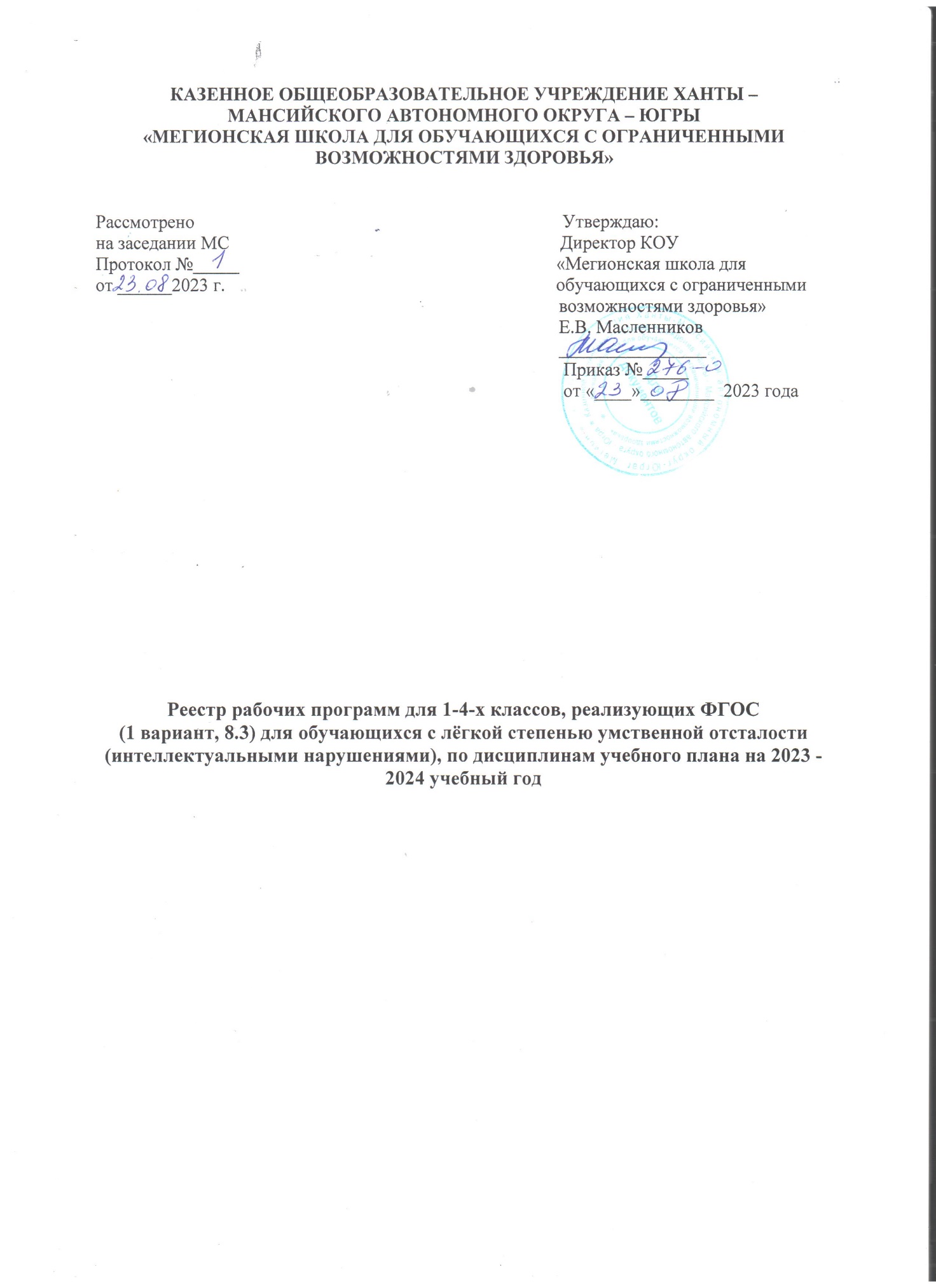 КАЗЕННОЕ ОБЩЕОБРАЗОВАТЕЛЬНОЕ УЧРЕЖДЕНИЕ ХАНТЫ – МАНСИЙСКОГО АВТОНОМНОГО ОКРУГА – ЮГРЫ «МЕГИОНСКАЯ ШКОЛА ДЛЯ ОБУЧАЮЩИХСЯ С ОГРАНИЧЕННЫМИ ВОЗМОЖНОСТЯМИ ЗДОРОВЬЯ»Рассмотрено                                                                                Утверждаю:на заседании МС                                                                        Директор КОУПротокол №_____                                                                     «Мегионская школа дляот ______2023 г.                                                                        обучающихся с ограниченными                                                                                                      возможностями здоровья»                                                                                                     Е.В. Масленников                                                                                                        ________________                                                                                                      Приказ №_____                                                                                                      от «____»________  2023 годаРеестр рабочих программ для 1-4-х классов, реализующих ФГОС (1 вариант, 8.3) для обучающихся с лёгкой степенью умственной отсталости (интеллектуальными нарушениями), по дисциплинам учебного плана на 2023 - 2024 учебный год                                                           Приложение к АООПРеестр рабочих программ для 1-4-х классов, реализующих ФГОС (1 вариант, 8.3) для обучающихся с лёгкой степенью умственной отсталости (интеллектуальными нарушениями), по дисциплинам учебного плана на 2023 - 2024 учебный год 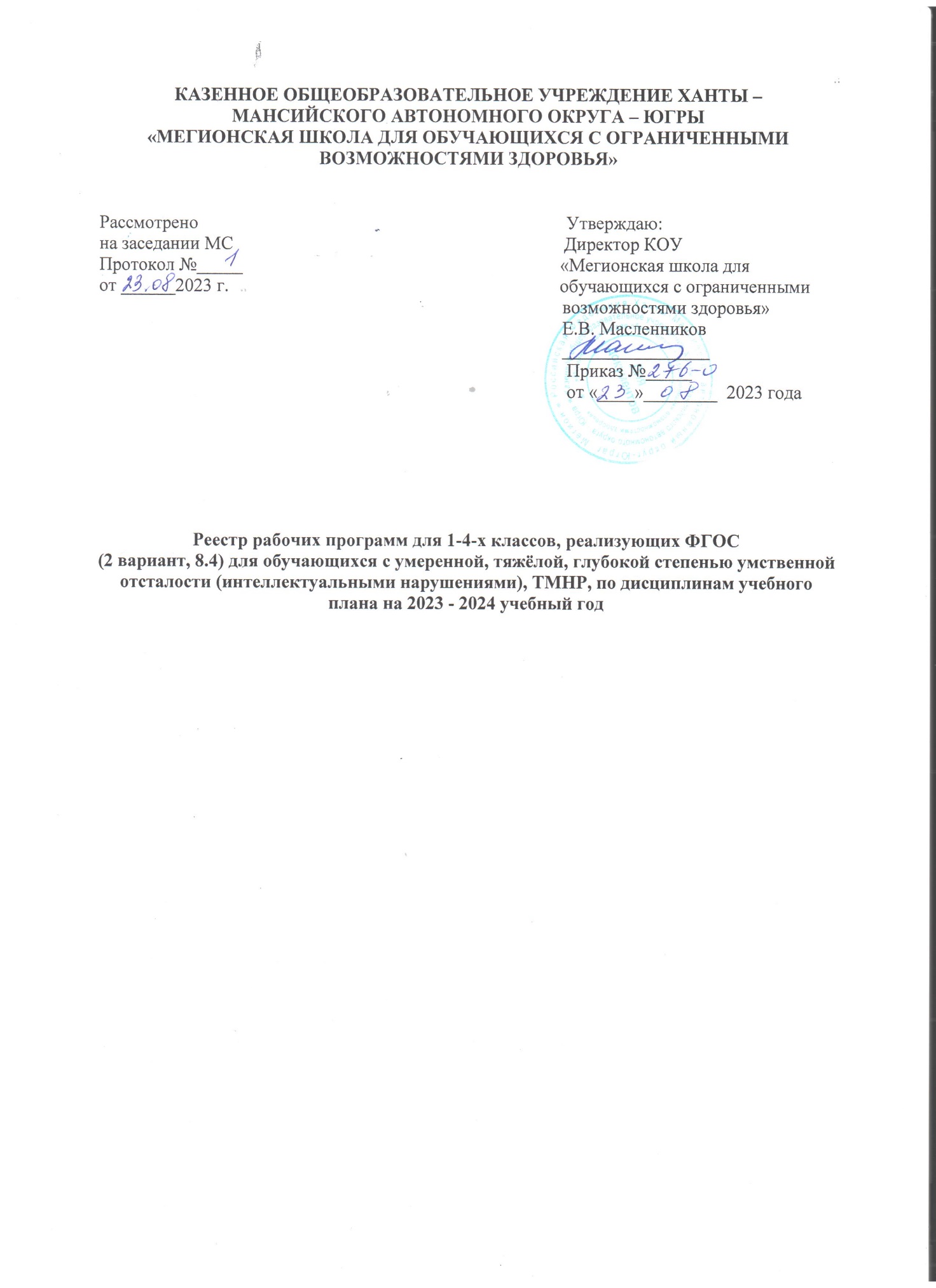 КАЗЕННОЕ ОБЩЕОБРАЗОВАТЕЛЬНОЕ УЧРЕЖДЕНИЕ ХАНТЫ – МАНСИЙСКОГО АВТОНОМНОГО ОКРУГА – ЮГРЫ «МЕГИОНСКАЯ ШКОЛА ДЛЯ ОБУЧАЮЩИХСЯ С ОГРАНИЧЕННЫМИ ВОЗМОЖНОСТЯМИ ЗДОРОВЬЯ»Рассмотрено                                                                                Утверждаю:на заседании МС                                                                        Директор КОУПротокол №_____                                                                     «Мегионская школа дляот ______2023 г.                                                                        обучающихся с ограниченными                                                                                                      возможностями здоровья»                                                                                                     Е.В. Масленников                                                                                                        ________________                                                                                                      Приказ №_____                                                                                                      от «____»________  2023 годаРеестр рабочих программ для 1-4-х классов, реализующих ФГОС (2 вариант, 8.4) для обучающихся с умеренной, тяжёлой, глубокой степенью умственной отсталости (интеллектуальными нарушениями), ТМНР, по дисциплинам учебного плана на 2023 - 2024 учебный год                                                             Приложение к АООП Реестр рабочих программ для 1-4-х классов, реализующих ФГОС (2 вариант, 8.4) для обучающихся с умеренной, тяжёлой, глубокой степенью умственной отсталости (интеллектуальными нарушениями), ТМНР, по дисциплинам учебного плана на 2023 - 2024 учебный год 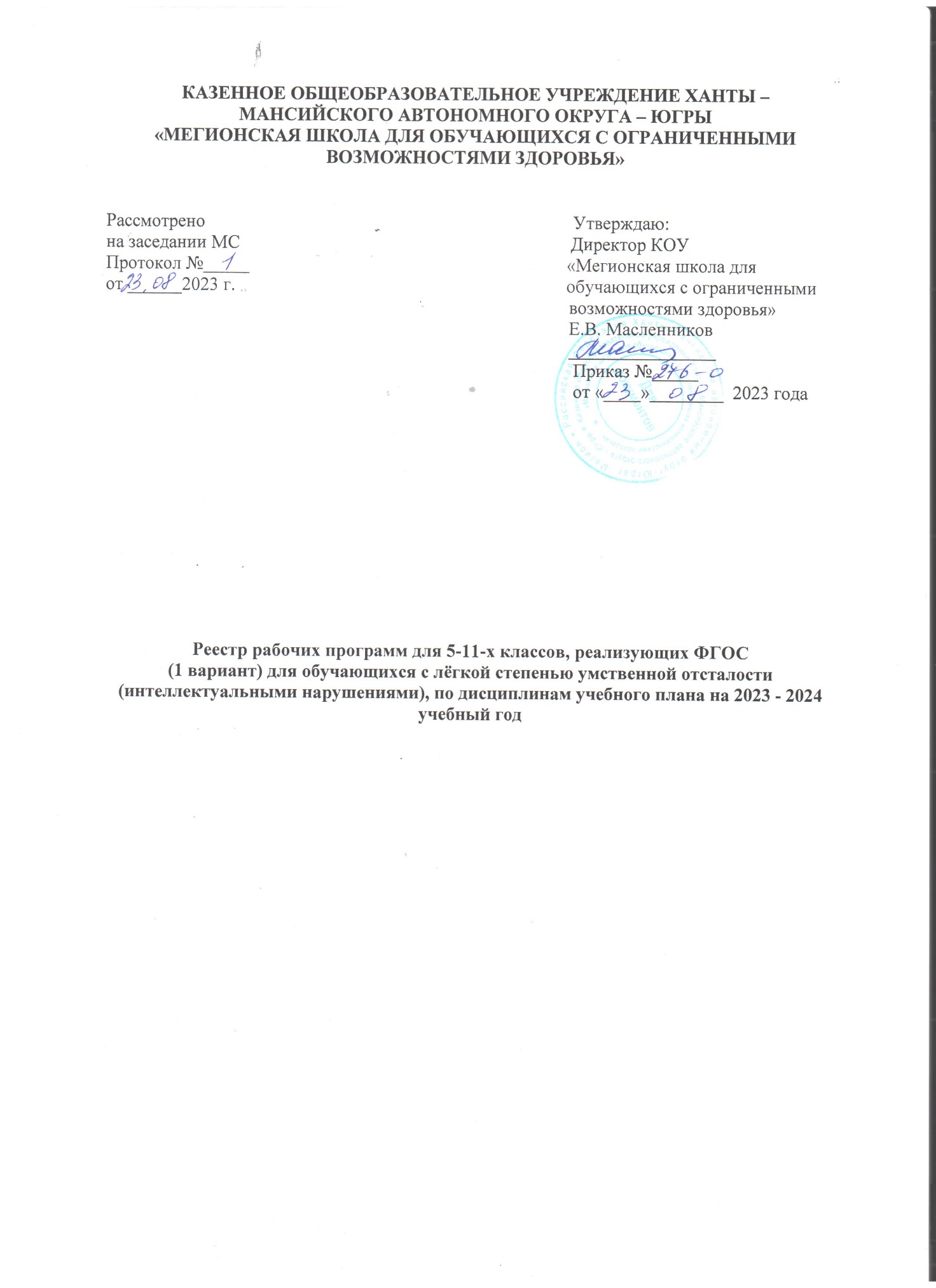 КАЗЕННОЕ ОБЩЕОБРАЗОВАТЕЛЬНОЕ УЧРЕЖДЕНИЕ ХАНТЫ – МАНСИЙСКОГО АВТОНОМНОГО ОКРУГА – ЮГРЫ «МЕГИОНСКАЯ ШКОЛА ДЛЯ ОБУЧАЮЩИХСЯ С ОГРАНИЧЕННЫМИ ВОЗМОЖНОСТЯМИ ЗДОРОВЬЯ»Рассмотрено                                                                                Утверждаю:на заседании МС                                                                        Директор КОУПротокол №_____                                                                     «Мегионская школа дляот ______2023 г.                                                                        обучающихся с ограниченными                                                                                                      возможностями здоровья»                                                                                                     Е.В. Масленников                                                                                                        ________________                                                                                                      Приказ №_____                                                                                                      от «____»________  2023 годаРеестр рабочих программ для 5-11-х классов, реализующих ФГОС (1 вариант,8.3 ) для обучающихся с лёгкой степенью умственной отсталости (интеллектуальными нарушениями), по дисциплинам учебного плана на 2023 - 2024 учебный год                                                           Приложение к АООПРеестр рабочих программ для 5-11-х классов, реализующих ФГОС (1 вариант,8.3) для обучающихся с лёгкой степенью умственной отсталости (интеллектуальными нарушениями), по дисциплинам учебного плана на 2023 - 2024 учебный год 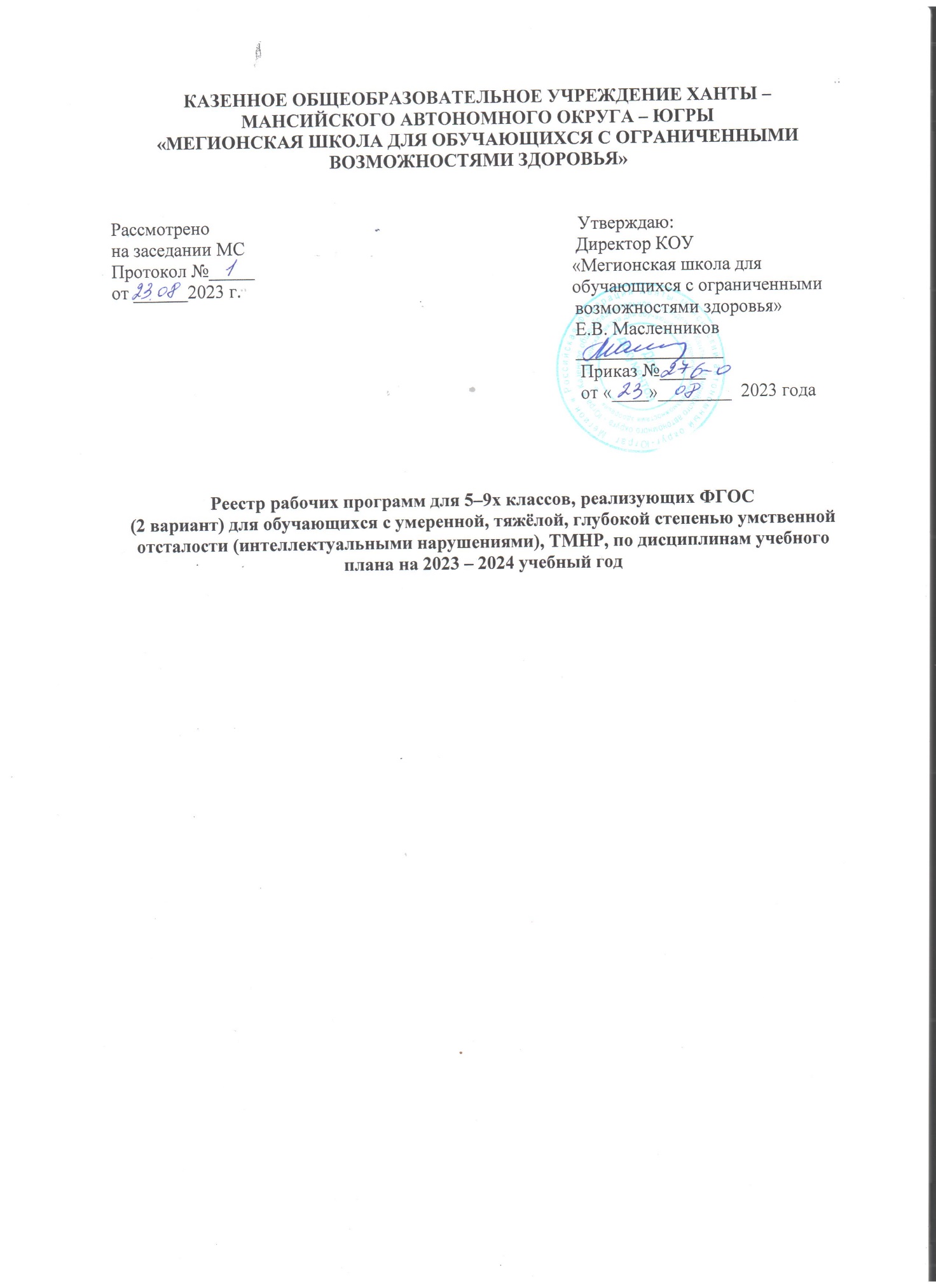 КАЗЕННОЕ ОБЩЕОБРАЗОВАТЕЛЬНОЕ УЧРЕЖДЕНИЕ ХАНТЫ – МАНСИЙСКОГО АВТОНОМНОГО ОКРУГА – ЮГРЫ «МЕГИОНСКАЯ ШКОЛА ДЛЯ ОБУЧАЮЩИХСЯ С ОГРАНИЧЕННЫМИ ВОЗМОЖНОСТЯМИ ЗДОРОВЬЯ»Рассмотрено                                                                                Утверждаю:на заседании МС                                                                        Директор КОУПротокол №_____                                                                     «Мегионская школа дляот ______2023 г.                                                                        обучающихся с ограниченными                                                                                                      возможностями здоровья»                                                                                                     Е.В. Масленников                                                                                                        ________________                                                                                                      Приказ №_____                                                                                                      от «____»________  2023 годаРеестр рабочих программ для 5–9х классов, реализующих ФГОС (2 вариант,8.4 ) для обучающихся с умеренной, тяжёлой, глубокой степенью умственной отсталости (интеллектуальными нарушениями), ТМНР, по дисциплинам учебного плана на 2023 – 2024 учебный год                                                             Приложение к АООП Реестр рабочих программ для 5–9х классов, реализующих ФГОС (2 вариант,8.4) для обучающихся с умеренной, тяжёлой, глубокой степенью умственной отсталости (интеллектуальными нарушениями), ТМНР, по дисциплинам учебного плана на 2023 – 2024 учебный год 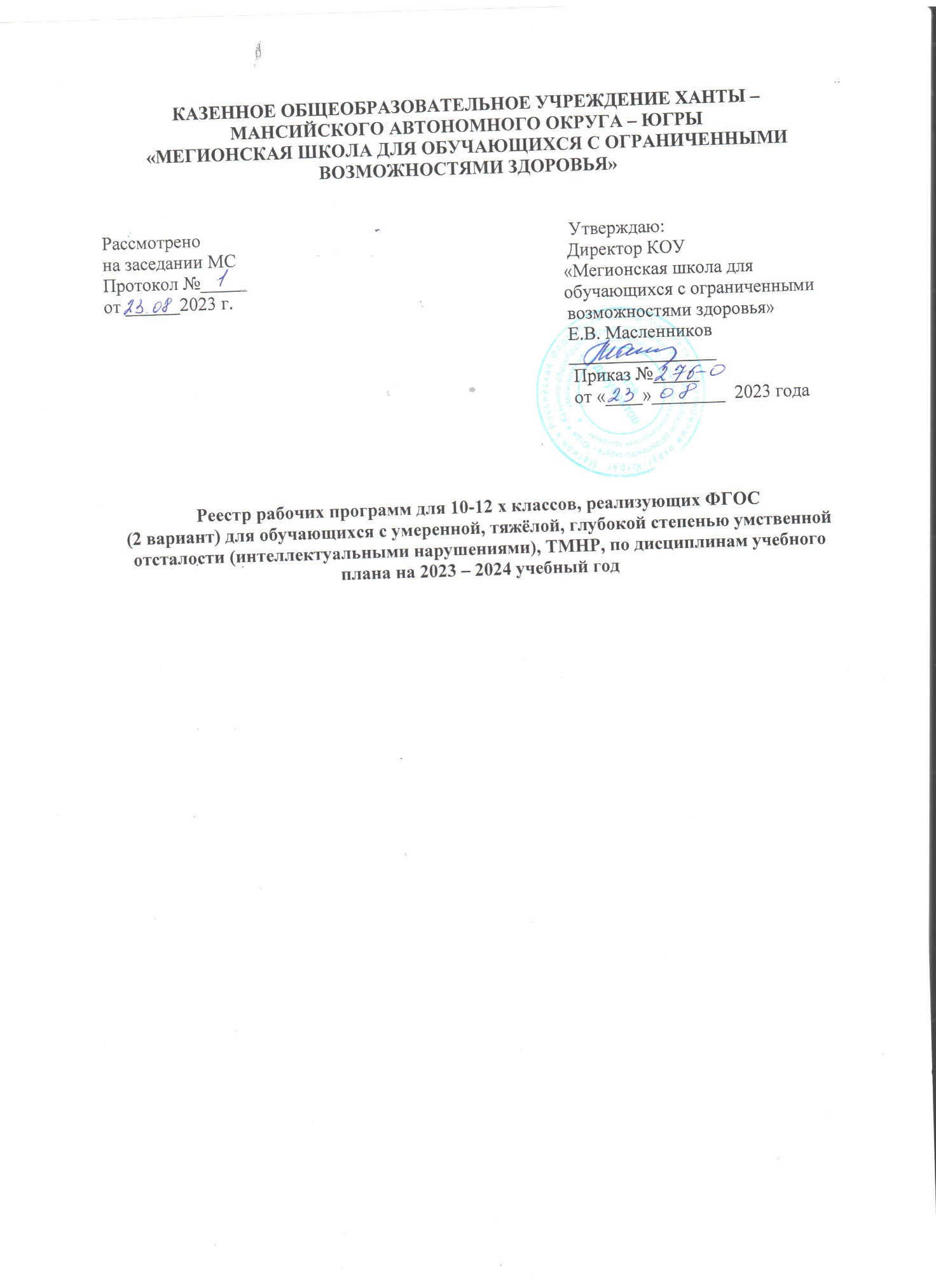 КАЗЕННОЕ ОБЩЕОБРАЗОВАТЕЛЬНОЕ УЧРЕЖДЕНИЕ ХАНТЫ – МАНСИЙСКОГО АВТОНОМНОГО ОКРУГА – ЮГРЫ «МЕГИОНСКАЯ ШКОЛА ДЛЯ ОБУЧАЮЩИХСЯ С ОГРАНИЧЕННЫМИ ВОЗМОЖНОСТЯМИ ЗДОРОВЬЯ»Рассмотрено                                                                                Утверждаю:на заседании МС                                                                        Директор КОУПротокол №_____                                                                     «Мегионская школа дляот ______2023 г.                                                                        обучающихся с ограниченными                                                                                                      возможностями здоровья»                                                                                                     Е.В. Масленников                                                                                                        ________________                                                                                                      Приказ №_____                                                                                                      от «____»________  2023 годаРеестр рабочих программ для 10-12 х классов, реализующих ФГОС (2 вариант) для обучающихся с умеренной, тяжёлой, глубокой степенью умственной отсталости (интеллектуальными нарушениями), ТМНР, по дисциплинам учебного плана на 2023 – 2024 учебный год                                                             Приложение к АООП Реестр рабочих программ для 10-12 х классов, реализующих ФГОС (2 вариант) для обучающихся с умеренной, тяжёлой, глубокой степенью умственной отсталости (интеллектуальными нарушениями), ТМНР, по дисциплинам учебного плана на 2023 – 2024 учебный год Образовательная областьУчебные предметыНаименование программы Класс Язык и речевая практикаРусский язык Русский язык 1а, 2а,3а,4аЯзык и речевая практика  Чтение Русский язык Чтение 1а, 2а,3а,4аЯзык и речевая практикаРечевая практика Речевая практика 1а, 2а,3а,4аМатематикаМатематикаМатематика1а, 2а,3а,4аЕстествознаниеМир природы и человека Мир природы и человека1а, 2а,3а,4аИскусствоМузыка Музыка 1а, 2а,3а,4аИскусствоИзобразительное искусство Изобразительное искусство1а, 2а,3а,4аТехнологияРучной труд Ручной труд 1а, 2а,3а,4аФизическая культураФизическая культура Физическая культура 1а, 2а,3а,4аОбразовательная областьУчебные предметыНаименование программы Класс Язык и речевая практикаРечь и альтернативная коммуникацияРечь и альтернативная коммуникация1б, 1в,3бМатематикаМатематические представленияМатематические представления1б, 1в,3бОкружающий мирОкружающий природный мирОкружающий природный мир1б, 1в,3бОкружающий мирЧеловекЧеловек1б, 1в,3бОкружающий мир.Окружающий социальный мирОкружающий социальный мир1б, 1в,3бИскусствоМузыка и движениеМузыка и движение1б, 1в,3бИскусствоИзобразительная деятельность Изобразительная деятельность (лепка, рисование, аппликация)1б, 1в,3бФизическая культура.Адаптивная физкультура Адаптивная физкультура1б, 1в,3бОбразовательная областьУчебные предметыНаименование программы Класс5-9 классы5-9 классы5-9 классы5-9 классыЯзык и речевая практикаЛитературное чтение Русский язык5а,5б, 6а ,7а, 7б,8,9аЯзык и речевая практикаРусский языкРусский язык5а,5б, 6а ,7а, 7б,8,9а МатематикаМатематикаМатематика5а,5б, 6а ,7а, 7б,8,9а МатематикаИнформатикаИнформатика7б,8,9аЕстествознание:ПриродоведениеПриродоведение5а,5б,6аЕстествознание:БиологияБиология7а, 7б, 8,9аЧеловек и обществоИстория ОтечестваИстория Отечества7а, 7б,8,9аЧеловек и обществоГеографияГеография6а, 7а, 7б,8,9аЧеловек и обществоМир историиМир истории6аЧеловек и обществоОсновы социальной жизниСоциально-бытовая ориентировка 5а,5б, 6а ,7а, 7б,8,9аИскусство:Изобразительное искусствоИзобразительное искусство5а,5бИскусство:Музыка Музыка и пение5а,5б,6а Физкультура:Физическая культураФизическая культура5а,5б, 6а ,7а, 7б,8,9аТехнология:Профессионально-трудовое обучениеПрофессионально-трудовое обучение5а,5б, 6а ,7а, 7б,8,9а10-11 класс 10-11 класс 10-11 класс 10-11 класс Филология Русский языкРусский язык10-11Филология Литературное чтениеЛитературное чтение10-11МатематикаМатематикаМатематика10-11МатематикаИнформатикаИнформатика10-11Человек и обществоЭтика и психология семейной жизниЭтика и психология семейной жизни10-11Человек и обществоОсновы социальной жизниСоциально-бытовая ориентировка 10-11Человек и обществоОбществоведениеобществоведение10-11Технология:Профильный трудТехнология (профессиональная подготовка)10-11Физическая культураАдаптивная физическая культураФизическая культура10-11Образовательная областьУчебные предметыНаименование программы Класс Язык и речевая практикаРечь и альтернативная коммуникацияРечь и альтернативная коммуникация6б,7в,9бМатематикаМатематические представленияМатематические представления6б,7в,9бОкружающий мирОкружающий природный мирОкружающий природный мир6б,7в,9бОкружающий мирЧеловекЧеловек6б,7в,9бОкружающий мирДомоводство Домоводство6б,7в,9бОкружающий мир.Окружающий социальный мирОкружающий социальный мир5б,6в,7б,8бИскусствоМузыка и движениеМузыка и движение6б,7в,9бИскусствоИзобразительная деятельность Изобразительная деятельность (лепка, рисование, аппликация)6б,7вФизическая культура.Адаптивная физкультура Адаптивная физкультура6б,7в,9бТехнологияПрофильный трудПрофильный труд6б,7в,9бОбразовательная областьУчебные предметыНаименование программы Класс Язык и речевая практикаРечь и альтернативная коммуникацияРечь и альтернативная коммуникация10,11МатематикаМатематические представленияМатематические представления10,11Окружающий мирОкружающий  мирОкружающий природный мир10,11Окружающий мирДомоводство Домоводство10,11Окружающий мир.Окружающий социальный мирОкружающий социальный мир10,11ИскусствоМузыка и движениеМузыка и движение10,11Физическая культура.Адаптивная физкультура Адаптивная физкультура10,11ТехнологияПрофильный трудПрофильный труд10,11